パフォーマンス プロジェクト レポート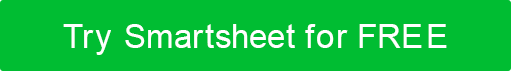 プロジェクトの詳細プロジェクトの詳細プロジェクト名プロジェクトマネージャープロジェクトの状態の詳細報告期間アクティビティ名開始日完了日パフォーマンスのスケジュール予算のパフォーマンス品質リスク筆記アクティビティ名開始日完了日パフォーマンスのスケジュール予算のパフォーマンス品質リスク筆記アクティビティ名開始日完了日パフォーマンスのスケジュール予算のパフォーマンス品質リスク筆記マイルストーン地位推定完了日問題は存在しますか? Y/Nコメントで準備 名前とタイトル署名によって準備 日付で承認 名前とタイトル署名によって承認 日付免責事項Web サイト上で Smartsheet から提供される記事、テンプレート、または情報は参照用です。情報を最新かつ正確に保つよう努めていますが、当サイトまたはウェブサイトに含まれる情報、記事、テンプレート、関連するグラフィックスに関する完全性、正確性、信頼性、適合性、または可用性について、明示または黙示的ないかなる表明も保証も行いません。したがって、そのような情報に対する信頼は、お客様の責任で厳重に行われます。